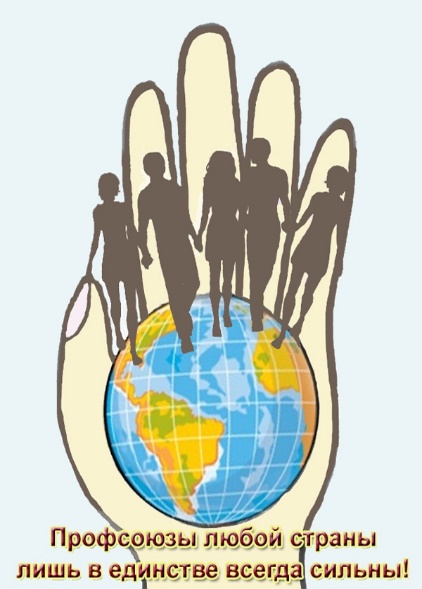 Председатель профкома:       Жукова М.С.Зам. председателя:                  Щербак Т.А.Председатель соц. страха:     Литвиненко Т.П.Культ. массовый                     сектор:                                     Мартынова Е.А                                                 Павлова И.В.                                                 Круглова Н.В.Комиссии при профкоме: Ревизионная комиссияПредседатель:                        Гулякина Е.М.Члены:                                    Капралова О.А.                                                Завьялова Ю.А.Комиссия по трудовым спорам:Мареева Г.Б.Ленькина М.В.Воронова Л.Н.